Závěrečná zpráva z pobytu v Koreji - 2019Soongsil University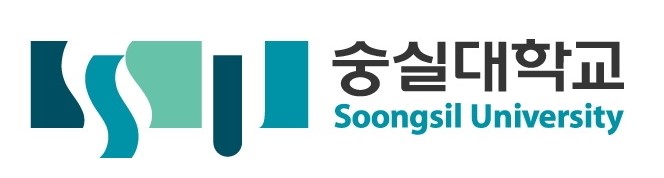 Osobní údajeJméno, příjmení: Tomáš ArchalousEmail: tomas.archalous@uhk.czObor, ročník: IM2, 5. ročníkDélka pobytu: cca 4 měsíce únor - květenVysílající VŠ: Univerzita Hradec Králové, Fakulta informatiky a managementuKontaktní osoba: Monika Hebková <monika.hebkova@uhk.cz>Přijímající VŠ: Soongsil UniversityPříprava pobytu, studium na přijímací školePřihláška na Soongsil	Výběrové řízení probíhalo standardně jako u ostatních semestrálních pobytů na FIM. Podle koeficientu z průměru známek a kreditů byli vybrání 3 studentiOčkováníPro studium nebylo vyžadováno žádné konkrétní očkování. Nicméně je doporučeno se nechat naočkovat proti žloutence typu A, B, břišnímu tyfu, meningokoku a vzteklině.Očkování probíhá ve fakultní nemocnici V Hradci Králové u doktorky Fabiánové a vyšlo celkově na necelých 5.000,- Kč, kdy cca 1.000,- Kč proplatila VZPLetenka	Letenky nám zařídil pan Bezouška z cestovní http://Appiatravel.cz . Letenka Praha -> Istanbul  -> Soul  -> Istanbul -> Praha -> Praha vyšla cca na 20 000kč.Cestovní pojištění	Pojištění jsem si zařídil přes společnost ERV. Konkrétně šlo o balíček Appiatravel.cz Sbaleno S batohem do 28 (se spoluúčastí) za 3690,- pokrývající celou dobu pobytuStudiumNa Soongsil university jsem absolvoval následující předměty:Software Engineering: Podobné předmětům UOMO a PRI,  zakončené zkouškou.Software Design: Prakticky to samé jako software engineeringBusiness English: Angličtina pro business prostředí. Hodně domácích úkolů, ale celkem bez problému. Zakončeno zkouškouBusiness presentation: Stejná vyučující jak Business English, zakončeno dvěma prezentacemiEnglish speaking and listening: Pohodový předmět, práce ve skupinách, bavení se o současných problémech v angličtině. Zakončeno prezentacíKorean arts and culture: Předmět zaměřený na výměnné studenty. Většinu času koukáme na Youtube nebo posloucháme prezentace ostatních týmů. Zakončeno dvěma prezentacemiUbytování, strava, doprava, ostatníUbytováníUbytován jsme byli na kolejích po dvou. Cena za jeden semestr byla cca 1 500 000 KRWStrava	Oběd ve školních kantýnách vycházel na 4500 -5000KRW. Nebylo možné si na kolejích vařit vlastní jídlaDopravaPo soulu se dá dobře cestovat metrem i autobusy. Všude platí „Money Card“ kterou si nabijete v metru nebo 7/11. Cena za cestu metrem je podle vzdálenosti cca 500 -1000 KRWInternet	Na campusu je možné si koupit sim. Nejlevnější s 5GB nás na půl roku vyšla na cca 1500kčBrigáda	Se studijním vízem si není možné jakkoliv vydělávatFinanční podpora, náklady na pobyt, celkové zkušenostiCelkové náklady	Škola nám na pobyt poskytla stipendium v hodnotě 72000. Celkové náklady včetně stipendia byly 175 000kč. Tyto náklady zahrnují i týden ve Vietnamu (cca 13 000kč) a týden v Severní Koreji (50 000kč).Celkové hodnocení pobytu	Ze všech doposud absolvovaných pobytů hodnotím Jižní Koreu jako nejlepší semestrální pobyt. Je to hlavně díky špičkové práci našich buddíků a členů studentské organizase SISO.Návrhy na zlepšení	Nemám žádné výhrady jak k přijímající škole, tak k FIM UHK. S organizací jsem byl plně spokojen.